Муниципальное бюджетное учреждение культуры Куйбышевского района «Центральная межпоселенческая библиотека»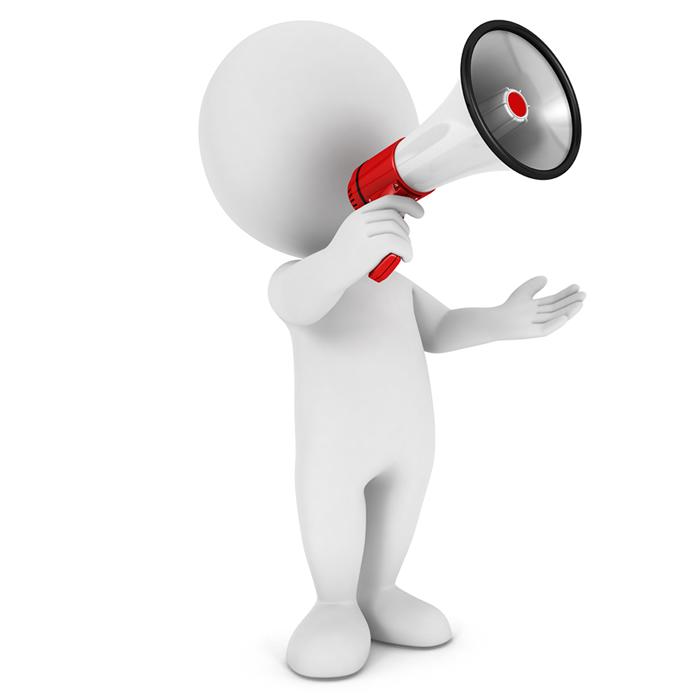 Методические рекомендацииГ. Куйбышев, 2018ББК  78.3Б  59Составитель: С.С.Щербакова, ведущий методист МБУК «ЦМБ»Б  59    Библиотечные акции как эффективный способ привлечения к книге и чтению [Текст]: методические рекомендации по организации библиотечных акций  / сост. С.С.Щербакова. – г. Куйбышев: МБУК «ЦМБ», 2018. – 27 с.Данное пособие предназначено специалистам муниципальных библиотек в помощь организации и проведению библиотечных акций. В пособии дана информация о понятии акция, её особенностях, целях, видах, этапах подготовки, планирования, реализации и подведения итогов, а также обобщен опыт работы МБУК «ЦМБ» по данному направлению. Овладение предлагаемой методикой может стать основой для проведения подобных мероприятий в будущем, также будет способствовать повышению мотивации библиотекарей и пользователей к участию в акции.Библиотечные акции: их формы, содержание, целиСнижение интереса к чтению – это общемировая тенденция, обусловленная глобализацией СМИ, бурным развитием информационно-компьютерных технологий, Интернета и индустрии развлечений, вытесняющих чтение как престижный источник получения информации, и как приятную, а главное полезную форму досуга. В связи с этим библиотеке необходимо быть привлекательной и конкурентоспособной, изучать читательские предпочтения подрастающего поколения,  и, несмотря на многообразие средств, и методов работы, искать новые способы приобщения к чтению, пропаганды книги, стимулирования интереса к мировому литературному наследию. В последнее время среди форм, активно пропагандирующих библиотеку как учреждение просветительское, информационное, досуговое, широкое распространение получила библиотечная акция.Что же такое акция? Какова её цель ? Что отличает акцию от других форм работы? Какие виды акций существуют? Как организовать акцию, которая сможет привлечь максимальное количество пользователей? На эти вопросы мы постараемся дать четкие и понятные ответы.Акция (в переводе с  лат. Actio) – действие, направленное на достижение какой-либо цели, поступок, замысел. Цель организации библиотечной акции – не только привлечь внимание к библиотечным услугам потенциальных пользователей и закрепить выгодные взаимоотношения с постоянными читателями и партнерскими организациями, но и сделать библиотеку «видимой» для всего местного сообщества. Акция – это чаще всего разовое мероприятие, предполагающее вовлечение, действие, движение, направленное на достижения конкретной поставленной цели. Его отличительная особенность состоит в единстве времени, а также направлении действия на все группы населения, независимо от их отличий. В зависимости от поставленных целей акции, проводимые в библиотеках, можно классифицировать по нескольким видам:протестные;благотворительные,в поддержку чтения. По времени проведения это могут быть разовые и постоянно-действующие акции. Подготовка акции – процесс многоплановый и требующий своевременного вовлечения многих структур (как внутри библиотеки, так и за ее пределами). При организации библиотечных акций следует избегать назойливости промо-акций и агрессивности акций политических. Большое достоинство и одновременно опасность акций состоит в том, что в одну акцию можно вместить разные по формату и назначению мероприятия. Поэтому, чтобы получить от нее не только общественный резонанс, но, прежде всего, эффективный результат, следует четко продумать все этапы планирования акции.Этапы организации акцииопределение информационного повода, темы и цели (четкая цель – четкий результат);определение целевой аудитории;планирование стратегии, т. е. определение ключевых моментов акции; привлечение партнеров;составление плана проведения;написание сценария (четкий сценарий с задачей для каждого участника и кульминационным событием в ходе акции, которая должна иметь: яркий формат, удачное название, лозунг или девиз, атрибутику, яркое действо и пр.);оповещение о предстоящей акции  (реклама мероприятий, информационная поддержка СМИ и т.д.);проведение акции;оценка и анализ итогов акции.Определение информационного повода или темызначимая (юбилейная) календарная дата: политическая, историческая, литературная и др. (в масштабах страны, региона, города и т. п.); ведущая тема года; значимое событие в стране, мире (новый законопроект, выборы, военный конфликт, катастрофа и др.);проблема, волнующая всех (экология, наркомания, СПИД, нацизм и др.); проблема, волнующая отдельные категории населения: родителей, педагогов, библиотекарей (чтение детей и молодежи; правовое просвещение молодежи, семейное чтение и др.);проблема учреждения, в частности библиотеки (нехватка средств, книг; закрытие библиотеки и др.);реализация программы, проекта в библиотеке.Определение целевой аудиторииОт того, кто станет основным участником акции, зависит разработка всей ее программы. Чем конкретнее читательские группы (участники акции), тем нагляднее и эффективнее может быть полученный результат акции:молодежь (студенчество, работающая молодежь, старшеклассники); дети (дошкольники, школьники различного возраста, дети с ограниченными возможностями и др.); молодые родители;читатели, условно поделенные на группы по профессиональным признакам;массовый читатель (это самая многочисленная группа, но на эту аудиторию рассчитаны чаще всего акции-однодневки, акции общего характера) и др. Если участниками акции могут быть различные группы, то это также учитывается в планировании мероприятий программы.  Планирование стратегии, т. е. определение ключевых моментов акции Необходимо четко определить: что планируется; какие есть ресурсы; кто участники, какие условия необходимы участникам акции, чтобы предусмотреть возможность их размещения; на кого рассчитана акция; какие ожидаются результаты и т. п. Все эти моменты очень важны и должны быть очень конкретными. Привлечение партнеровПартнерами по организации акции  могут стать заинтересованные предприятия, магазины, общественные организации, детские и  молодежные движения, образовательные учреждения, учреждения культуры и просто активисты библиотеки.Составление плана проведенияПлан проведения акции включает:определение цели и задач акции; определение темы акции; название, девиз; определение даты (место, время) проведения; разработка положения о проведении акции. Это очень важный момент, поскольку именно в положении прописываются основное содержание, цели, задачи, порядок проведения, организаторы и участники. Если это акция продолжительная по времени, то в положение включается план мероприятий со сроками;  распределение и закрепление ответственных за акцию лиц (важно чтобы у акции был единый координатор);  составление списков организаторов, участников, приглашенных гостей;  подготовка атрибутов акции;  подготовка и тиражирование печатной продукции (плакаты, закладки, буклеты и пр.);  составление сметы акции.  Написание сценария (программы) акции.Необходимой составляющей любого мероприятия является наличие сценария. Акция – это большое и яркое мероприятие событийного характера. А чтобы оно было таковым, в сценарии должно быть ключевое событие: театрализованное действие, красочное шествие, концерт, игра-шоу и т. п. Сценарий (программа) акции по насыщенности мероприятиями зависит от ее цели. От цели зависит и продолжительность акции. Примерные формы мероприятий программы акции:  праздники, презентации, экскурсии, шествия;  встречи с писателями, известными людьми;  дискуссии, конкурсы, фотоконкурсы, викторины; опросы, анкетирования, тестирования; игры, кукольные и другие театрализованные представления; книжные выставки-просмотры, громкие чтения.Оповещение о предстоящей акцииОповещение и приглашение предполагаемых участников зависит от вида мероприятия и его масштабности. В одних случаях это могут быть адресные приглашения в форме письма-приглашения или пригласительного билета, в других – рекламные, или информационные письма, объявления, афиши, текст которых строится по схеме: кто приглашает, куда приглашает, когда и где произойдет, порядок участия, приглашение к участию. Обязательна рассылка пресс-релизов с целью привлечения внимания СМИ. Необходимо помнить, что если акция получает информационное освещение со стороны печатных СМИ – число людей, которые узнают о еѐ проведении, увеличивается в десятки раз. Если акция освещается электронными СМИ – аудитория увеличивается в тысячи раз. СМИ, таким образом, выступают в качестве наиболее эффективного инструмента коммуникации между библиотекой и обществом.Проведение акцииВ акции необходим один координатор, тот, кто знает ответы на все вопросы и ведет всю акцию. Так, как акция – это живое непосредственное действие, проходящее, что называется, в режиме «online», то организатор обязан знать все варианты проведения акции при непредвиденных обстоятельствах: что делать, если будет плохая погода (для уличных акций); что делать, если участников будет меньше, чем предполагается;что делать, если не хватит средств, призов; что делать, если не приедут СМИ; что делать, если не работает техника и т. д.Оценка и анализ итогов акцииПо завершении акции обычно готовится итоговый отчет, включающий в себя следующие важные компоненты:ход мероприятия в целом;наиболее удачные моменты и недостатки, а также трудности, с которыми пришлось столкнуться при организации мероприятия; общую эффективность мероприятия;отклики в СМИ на проведенную акцию;отзывы участников акции. Такой анализ поможет сделать выводы, уроки и рекомендации, которые необходимо учесть при составлении последующих мероприятий. А самое главное – достигнута ли цель, идея которой  вкладывалась в акцию. Ведь, по сути, смысл любой акции – это возможность и умение донести свое видение проблемы через конкретное действие, используя определенные формы, механизмы, последовательность реализации.Примеры организации библиотечных акцийВ данном разделе вашему внимание будут представлены библиотечные акции, проведенные специалистами МБУК «ЦМБ». С 2012 года Новосибирским областным фондом сохранения и развития русского языка «Родное слово» при поддержке мэрии города Новосибирска, министерства региональной политики и министерства культуры Новосибирской области, администраций районов г. Новосибирска, а также Благотворительного фонда сохранения культурного наследия «Родная земля» осуществляется акция «Парк Пушкина», приуроченная к празднованию Пушкинского Дня в России и Дня русского языка. В данной акции активное участие приняли специалисты центральной библиотеки, а также сельские библиотекари Куйбышевского района.Культурно-просветительская акция «Парк Пушкина»Название акции «Парк Пушкина в г. Куйбышеве»Основная цель акции – воспитание патриотизма, гражданственности, любви к своей стране через любовь к русской культуре, к творчеству А.С. Пушкина, к художественному слову и русскому языку.Дата и время акции: 6 июня 2017 г., 10.30-12.00.Целевая аудитория: дети, молодежь, взрослые.Ключевые моменты:торжественное открытие акции;работа площадок (параллельно);фотозона «В интерьере XIX века»;книжная выставка «Великий поэт великой России»;выставка изобразительного творчества;флеш-моб «Читаем Пушкина вместе!»;экспресс-опрос «Говори по-русски правильно!»закрытие акции.Привлеченные партнеры:МБУК «Культурно-досуговый центр» Куйбышевского районаСалон памятиАбрамовская, Горбуновская, Булатовская, Верх-Ичинская, Михайловская, Зоновская, Октябрьская библиотеки.Школы № 2 и 3 г. Куйбышева, а также Октябрьская СОШ.Оповещение о предстоящей акции  осуществлялось посредством размещения афиш, объявлений и пригласительных.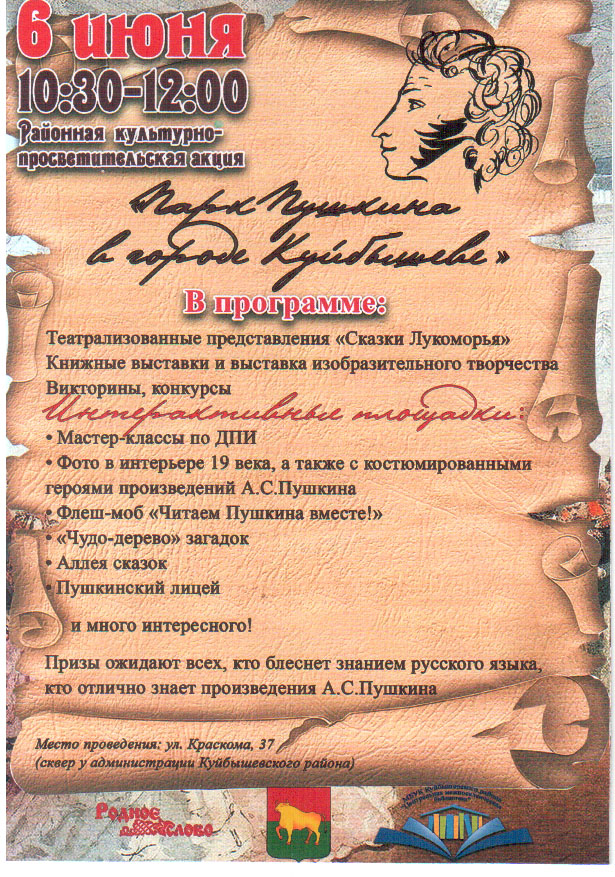 Сценарий проведения акцииТоржественное открытие акции. На импровизированной сцене двое ведущих.ОН: О, Пушкин, Пушкин! Кто тебяУчил пленять в стихах чудесных?Какой из жителей небесных,Тебя младенцем полюбя, Лелея, баял в колыбели?Лишь ты завидел белый свет,К тебе эроты прилетелиИ с лаской грации подсели…И музы слышал я, советНарочно всей семьей держалиИ, кончив долгий спор, сказали:«Расти, резвись – и будь поэт!»Судьбы и времени седогоНе бойся, молодой певец!Следы исчезнут поколений,Но жив талант, бессмертен гений!...ОНА: На свете нет, пожалуй, равнодушныхК поэзии великого поэта.В ней жизни свет,И нет в ней строчек скучных,И фальши, слава Богу,Тоже нет.Но есть в ней музыка!Она внутри таитсяИ в каждой строчке гения искрится.Здесь, как о будущем рассказ,Живет поэзия повсюду.И Пушкин – с нами, Пушкин – в нас,И мы уже причастны чуду…ОН: Вся Отчизна в праздничном цветенье,Словно песня, льется вешний свет.Здравствуй, Пушкин!Здравствуй, добрый гений!С днем рождения, дорогой поэт.ОНА: Добрый день, дорогие друзья, уважаемые гости, поклонники и почитатели пушкинского слова.ОН: Мы рады приветствовать вас в нашем «Парке Пушкина». Этот образовательно-просветительский проект основан Новосибирским областным фондом сохранения и развития русского языка «Родное слово» при поддержке министерства культуры и министерства региональной политики НСО.ОНА: Ежегодно все больше районов города Новосибирска и Новосибирской области присоединяются к этому проекту. С 2016 года в состав его участников вошел и Куйбышевский район.ОН: Александр Сергеевич Пушкин! Когда впервые каждый из нас услышал это имя? Может быть в колыбели, когда слушали напевное пение бабушки? Или, лежа в кроватке, слушая дивные сказки, которые читала мама?ОНА: Пушкин приходит к нам в раннем детстве и остается с нами на всю жизнь. Трудно найти человека, который не знал бы не любил замечательные произведения этого поэта.ОН: Для каждого – свой Пушкин. Для кого-то Пушкин – это учитель, помогающий идти по нелегкой дороге жизни. Кто-то ищет в его произведениях ответы на многочисленные вопросы. А кто-то видит в нем просто друга, которому можно поведать сокровенные тайны своей души.ОНА: Еще при жизни его называли «незаходящим солнцем русской поэзии». И хотя прошло уже 218 лет со дня его рождения, наша любовь к нему не ослабевает.ОН: Пушкин первый из русских поэтов заговорил простым народным языком. Поэт всегда восторгался богатством, выразительностью, меткостью русского языка, владел им блестяще и не переставал изучать его всю жизнь.ОНА: Нет у русского человека полноценного ощущения зимы, осени без пушкинских строк. Стихи Пушкина можно читать и слушать много раз, наслаждаясь изяществом их языка.ОН: И забываю мир – и в сладкой тишинеЯ сладко усыплен моим воображением,И пробуждается поэзия во мне:душа стесняется лирическим волнением,трепещет, и звучит, и ищет, как во сне,излиться наконец свободным проявленьем –и тут ко мне идет незримый рой гостей,знакомцы давние, плоды мечты моей.И мысли в голове волнуются в отваге,И рифмы легкие на встречу им бегут,и пальцы просятся к перу. Перо к бумаге,Минута – и стихи свободно потекут.ОНА: С именем Пушкина и его замечательной деятельностью связано начало нового периода в истории русского литературного языка. Основные нормы русского языка, представленные в языке произведений Пушкина, остаются живыми, действующими и для нашего времени. Они оказались непоколебимыми, независимо от смены исторических эпох.ОН: Русский литературный язык – величайшее национальное достояние. Его сложная история, его богатство и выразительная сила, то значение, которое он имеет в России и за рубежом – все это стало предметом бесчисленного количества книг, статей, научных и литературных исследований. В русском языке нашли отражение национальной дух и культура русского народа, его мировоззрение. ОНА: Русский язык и Александр Сергеевич Пушкин неразрывно связаны и в научных трудах, и в массовом художественном и историческом сознании. Писателей, которых с полным правом можно назвать великими, в России много, но создатель русского литературного языка – именно Пушкин.ОН: И поэтому, именно 6 июня – день рождения Александра Сергеевича Пушкина  - в целях сохранения, поддержки и развития русского языка как общенационального достояния народов Российской Федерации, средства международного общения и неотъемлемой части культурного и духовного наследия мировой цивилизации Указом президента РФ в 2011 году был установлен Днем русского языка в России.Она: И вот уже второй год мы собираемся в этом сквере, чтобы всем вместе вспомнить прекрасные, нетленные произведения великого поэта, чтобы еще раз убедиться, что русский язык поистине велик, неповторим и могущественен.ОН: Слово для приветствия предоставляется…ОНА: Слово для приветствия предоставляется…ОН: В творчестве Пушкина отразилась вся человеческая жизнь, со всеми её радостными и страшными, удивительными и смешными событиями. И всё это увлекает и волнует так, как будто происходит на самом деле, сегодня.ОНА: Огромное идейное богатство, народность, высокая человечность и совершенная художественная форма – вот этот ценный вклад, который внёс Пушкин в сокровищницу передовой мировой литературы.ОН: Мы вновь убеждаемся, что по-настоящему живыми оказываются извечные ценности, пронизанные светом добра, истины и красоты. А это все – Пушкин, наш сегодняшний, современный.ОНА: Он живет в нас и исцеляет от пошлости, подлости, равнодушия, мелочности. Его поэщия – чистый родник, к которому хочется припасть и пить живительную влагу его прекрасных стихов.Без объявления отрывок из поэмы «Евгений Онегин» читает Г. Замашистый. «Москва! Как много в этом звуке».ОН: Ваши аплодисменты лауреату 1 степени Международного конкурса «Золотая Сибирь», победителю областных и районных конкурсов, Георгию Замашистому.ОНА: Уважаемые гости нашего праздника, сегодня для вас в нашем парке работают несколько площадок, которые вы можете найти, следуя указателям.ОН: Сегодня вы сможете посетить пушкинский салон, в котором можно сделать фото в интерьере 19 века, смастерить поделку своими руками, а также вам предложат оставить свои впечатления о празднике в салонном альбоме.ОНА: На  аллее сказок вас ждет Сказительница со своими интересными историями и сказками, ей же вы можете прочесть пушкинские произведения. На аллее сказок растет и необычное «Чудо-дерево» с вопросами и загадками.ОН: В пушкинской библиотеке вашему вниманию представлены книги о тайнах русского языка и произведения великого поэта. Здесь же вы можете раскрасить рисунок или нарисовать собственный, поиграть в сказочные паззлы.ОНА: В свой класс вас приглашает пушкинский лицей, в котором вы можете посетить урок чистописания и каллиграфии, попробовать свои силы в письме пером и чернилами, проверить свое знание русского языка. А также вас ждет увлекательная игра «Буриме».ОН: А на главной сцене нашего парка вас ждут «Сказки Лукоморья».ОНА: Сегодня в нашем парке можно встретить и самого А. С. Пушкина, барышень эпохи 19 века, героев пушкинских произведений. Они с удовольствием с вами пообщаются и сфотографируются.Все расходятся по площадками.После звукового сигнала начинается флнш-моб.После завершения флеш-моба ведущие выходят на сцену для подведения итогов.ОНА: Дорогие друзья, пришло время подвести итоги нашего праздника.Церемония награждения организаторов и участников акцииОН: Русская поэзия родилась под счастливой звездой Пушкина. Идут века, а путеводная звезда гения горит на небосклоне проникновенного слова.ОНА: От колыбели до последней дорого живет в каждом из нас свой Пушкин образом,  строкой, мыслью, страстностью и убежденностью. И так неотступно и желанно для нас идет с  нами великий поэт, учит жить и понимать жизнь во всей её неповторимости и сложности.ОН: Друзья, не хочется прощаться, но время бала истекло.ОНА: А мы готовы снова здесь собратьсяНа вдохновенный праздник, где душе светло, ОН: Где с каждым годом во сто крат теснееМладых сердец счастливая семья,Где ум кипит, где в мыслях волен я,Где спорю вслух, где чувствую живее,И где мы все прекрасного друзья!ВМЕСТЕ: Читайте Пушкина! И до встречи в будущем году.Оценка и анализ итогов акции.Подведя итоги, акции «Парк Пушкина в г. Куйбышеве», которая прошла уже второй раз. Можно сделать выводы, что организация работы по различным параллельным площадкам является наиболее удачной, т.к каждый желающий имеет возможность выбрать понравившееся ему деятельность. Данное мероприятие также получило положительную оценку местными органами власти  и присутствующими жителями города, которые оставили свои отзывы в салонном альбоме. Большой популярностью пользовались площадки, где гости мероприятия отвечали на вопросы викторины, выполняли поделки в технике аппликация, подбирали рифмы к словам, писали каллиграфическим подчерком и т.д.Всероссийская социально-культурная акция «Библионочь-2017»Наименование: «Библионочь-2017: от заката до рассвета»Цель:  поддержка чтения, повышение и развитие интереса к книге, как культурному явлению, историческому наследию и важному источнику формирования знаний и коммуникации.Дата и время проведения: 22.04.2017 г., 18.00-21.30Целевое назначение: дети, молодежьКлючевые моменты:торжественное открытие;библиобродилка «Фу-фу, сила нечистая» для детей с 6 до 12 лет;квест-игра «Гоголевская чертовщина» для читателей с 13 до 18 лет.Закрытие акции, подведение итогов.Привлеченные партнеры:Школа №2, 3 г. Куйбышева;Педагоги коррекционной школы-интернат. Оповещение о предстоящей акции  осуществлялось посредством размещения афиш, объявлений и пригласительных.Внимание! Внимание!Дорогие друзья!Сегодня!22 апреля С18.00 до 21.00Только один день в году!Библиотека распахнет свои  двери в непривычное для вас время.БИБЛИОНОЧЬ – 2017 «От заката до рассвета»Хотите окунуться в таинственную, загадочную атмосферу коварства и непредсказуемости!Услышать леденящие кровь кошмарные  истории! Встретиться со  зловещими персонажами ваших любимых страшилок! Получить массу эмоций, море веселья, ярких впечатлений и острых ощущений! ТОГДА НЕ ПРОПУСТИТЕ!Вас ждут:Библио-бар «Ужин у Людоеда»;Арт-студия «Зловещий аквагрим»; Мастер-класс по изготовлению куклы-оберега;С 18.00 до 19.30 Библиобродилка «Фу-фу, сила нечистая» (с 6 до 12 лет);С 20.00 до 21.30 Игра-путешествие «Гоголевская чертовщина» (с 12 до 18);Черная комната «Страшные истории на ночь»;Гадание по книгам, спиритический сеанс, а также: новые знакомства, интересные открытия, подарки, сюрпризы и многое другое.БУДЕТ СТРАААААШНО ИНТЕРЕСНО!!!Ждем Вас по адресу: ул. Коммунальная, 1.МБУК Куйбышевского района «Центральная межпоселенческая библиотека»НЕ ПРОСПИ БИБЛИОНОЧЬ!!!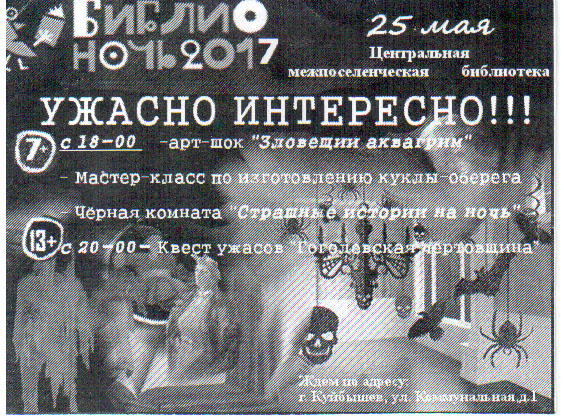 Сценарий проведения акции.С 18.00 начинается познавательно-игровая программа с элементами театрализации для детей от 6 до 12 лет,  для участия в которой ребятам нужно разделиться на две команды и выполнить все предусмотренные задания. За их выполнение они получат определенное количество баллов. Команда, набравшая наибольшее количество баллов становится победителем. Параллельно с проведением игры, работают площадки: мастер-класс по созданию куклы-оберега, библио-бар «Ужин у Людоеда», арт-студия «Зловещий аквагрим». Торжественное открытие.Ведущий: Доброй и темной вам ночи, дорогие друзья! Сегодня, вот уже в четвертый раз наша библиотека принимает участие в социально-культурной акции  «Библионочь-2017».  Всего лишь на одну ночь она распахнула для вас свои двери в такое необычное время. И только сегодня, «Библионочью», вам можно все: читать, участвовать в квестах, мастер-классах, конкурсах и викторинах, слушать стихи и музыку, смотреть фильмы и спектакли, играть, рисовать и просто отдыхать.  Итак, ребята,  в нашем книжном царстве с наступлением темноты стали происходить загадочные и жуткие  вещи. А какие, вы скоро узнаете!Появляется ЛешийЛеший (кричит)Ягишна! Ягишна! Растудыт твою сковородку! О-хо-хо! Жись настала, скукотища! Баба Яга: Чего орешь, старый пень? Занята я, занята.ЛешийЭт хто старый? Я? Да я еще молодехонек, мне всего-то трехсотый годочек пошел. Мужшина в расцвете сил. Чай, ты меня постарше будешь?Баба Яга Ой, с чего это ты взял, что я старше? Ты вспомни-ка, я еще только академию нечистой силы закончила, а ты уже на Кикиморе своей жениться собирался!ЛешийЭк, вспомнила Кикимору! Где она сейчас? Дома-то вплотную с лесом понастроили, вот вся нечесть-то лесная и поразъехались хто куды!Баба ЯгаДа и то - правда, Леший! Старичок-Лесовичок солидным мэном стал! Свой бизнес в Скандинавии открыл - строит…, как их там, называют по-ихнему-то,…ЛешийФазенды?Баба ЯгаДа нет, фазенды – это в Мехсике.ЛешийНу, дома это или нет?Баба ЯгаДома-дома, только стильные какие-то, что-то на Ш…ЛешийШалаш, чо ли?Баба ЯгаДа не шалаш, голова твоя еловая! Во, вспомнила… стильные шАли, или в стиле шалЕ? Что-то такое…ЛешийА про Водяного слыхала последние новости? С дарлингом связалси…Баба ЯгаНе с дарлингом, а дайвингом. Ну, это занятие ему как раз по душе.ЛешийСлухай, Ягишна, и откуда ты такие умные слова-то знашь? Шалю ета, дарлинг…(Яга поправляет: «Дайвинг!») Ну, дайвинг етот? Чо ты там всё тюкаешь, тюкаешь…Баба ЯгаСовсем ты, Леший, отсталый! Нотубуку приобрела на блошиной горе, тернет подключила, слыхал про тако?ЛешийИ с чем етот тернет едят?Баба ЯгаДа не с чем его не едят! Тернет- он везде (Леший озирается), он опутал своей паутиной все! И… качает…качает…качает…ЛешийНефть, чо ли?Баба ЯгаЭко, куда тебя понесло-то! Да какую нефть? Инхвармацию он качает, и мне докладает: что и где происходить!ЛешийА про Кики мою, какую инхвармацию твой тернет накачал?Баба ЯгаВо Хранции она! Модельным бизнесом занимается.ЛешийВо Хранции! Эва как! Стройнушечка, моя зелененькая!... Как я по ней соскучился. Слышь, Яга, может мы ето… того… может тоже куда-нибудь махнем, а? Остались тут вдвоем…Баба ЯгаНет, нет! Достойно и у нас в лесу жить можно. Чивилижация уже и до нас добралась.ЛешийЭто еще хто такая?Баба ЯгаКто-кто? Да никто. Тернет, нотабука, мода.., вообщем, все чем пользуются люди… Ты знаешь, у меня есть мечта …Леший (перебивая)Эх! Мечтательная ты наша! Баба ЯгаЗнаешь, Леший! Узнала я тут из Тернета, шо библиотеки и ночью работают??? И шо ночь эта Библионочь называется! Там шо хошь делают до самого утра! Хошь веселятся, хошь играют, хошь песни поют!Леший: Да, ладно! А я думал читают только. Вот придут дети в библиотеку,  выберут себе книгу и целый день читают, читают с умным видом. А в библиотеке тихо-тихо, они, видите ли, воспитанные и друг другу не мешают. ФУ! Скукотища... хоть бы пошумели, покричали! Нет! Тишина. И все читают, читают!!!Баба Яга: Ну шо пойдем?Леший: А черт с тобой! (Берет под руку Бабу ягу и идут)Пошли!И вдруг неожиданно выпрыгивает Черт: Вот он я кто,  кто меня звал???Баба Яга и Леший: Фу ты! Ну ты! Черт тебя возьми! От куда ты только берешси???Черт: Куда направились то???Баба Яга и Леший в один голос: На Библионочь!Черт: Я с вами! Я с вами!Леший: Ну куда тебя девать??? Давай! Идем!(Подходят!!!!)Баба Яга: Вон, видал сколь народу!Ну здрасте вам! Мне тут Ягишна сказала, шо у вас сёдни, ну как её,Баба Яга: Библионочь! Леший: Ага! Ага! Черт: Она самая! Леший: А мы точно в библиотеке??? (спрашивает у детей). Ух! Как у вас здесь темно, страшно, скелеты, мыши летучие – аж самому жуть!!!Баба Яга: Ну шо ребята! Шо делать то будем?Черт: А я знаю! А я знаю!Яга: Да от кель ты все знаешь?Черт: А я уж где только не был! Меня ж часто вспоминают, в том числе и тут в библиотеке! Видел я как-то, что здесь каждую ночь происходит! Да что видел! Участие принимал! Здесь ночью столько нечистой силы появляется!!!Ведьмы! вурдалаки, вампиры, зомби…….Леший: То-то, чувствую я,  какая-то неведомая сила прям так и манит сюда!!!! (Баба Яга подтверждает).Леший: Как мне здесь нравится!!!!!!!!Ну шо, пошалим немного! Развлечемся!(Делятся на 2 команды, проходят этапы игры, зарабатывая баллы, за выполненные задания).Черт: Я одну игру знаю  «Найди кости» называется. Вырезанные из картона кости, развешанные  на стенах по всей библиотеке. Задача игроков – собрать из этих костей скелет.Леший: А я страшилки знаю!!! А вы знаете (к детям)?Баба Яга: Да щас дети такие пошли и страшилок не знают, а если и знают, то не бояться совсем их совсем! Леший: Ага! И думают, что больше акромя Бабы Яги, Лешего и Черта больше то и силы нечистой нет!Баба Яга: А вот и есть! Вот! Попробуйте, отгадайте, что это за нечисть, как она называется и опишите её. Детям предлагают картинки. А ребята из книг находят их название и описание.Леший: А сейчас проверим, какие страшилки вы знаете?(В комнате страха читают или рассказывают страшилки. Сначала леший, затем дети).Хочешь правду ты узнать?Загляни-ка под кровать!Что ты видишь?- Там темно!- Это "Черное пятно"!Загляни туда опять...ХВАТЬ!Глаз зеленый смотрит сверху,Не моргая, светит, жжет,Если ты не врал сегодня,Он тебя побережет!Ну, а если ты врунишка,Всех обманывать готов,Глаз нырнет под одеяло,Обожжет - и был таков!Под кроватью у ребятТемной ночью страхи спят!Спит и "Синяя Рука" -Ты не зли ее пока!Ты лежи не шевелись,Не смотри украдкой вниз,Если ты мешаешь спать -Разозлится... тебя ХВАТЬ!
     Баба Яга: А давайте в «Мумию» поиграем! 
По одному представителю команды на скорость обматывают  в туалетную бумагу. Финальный аккорд – «восстание мумий», т.е пройти указанное расстояние, не разорвав бумагу.Леший: 
Экспресс викторина.1. В какой популярной сказке на главного героя три раза совершают покушение, и только на четвёртый раз он погибает? ( "Колобок") 
2. Некая высокопоставленная женщина выслеживает свою родственницу при помощи специального устройства. Выследив, она отравляет девушку-невесту. Как называется сказка и что это за устройство? ("Сказка о мёртвой царевне...", зеркало) 
3. В каком литературном произведении говорится о дерзких побегах и об одном зверском убийстве? (Колобок) 
5. В каком литературном произведении царь закончил своё царствование в кипящем котле? ("Конёк-горбунок")6.  Как зовут самое дружелюбное привидение?(Каспер).Загадки: Он уродлив и огромен.Руки как оглобли.Ум его, как сажа, темен.Это страшный… (Гоблин)***Жертву по ночам он ищет,Чтобы кровью насладиться.Может стать летучей мышью.Только чеснока боится. (Вампир)***Когда на пустынной горе в полнолунье,Слетаются вдруг, отовсюду колдуньи,Хохочут, танцуют, на метлах катаются –Знаешь, как это называется? (Шабаш)***Готовит она зелья,Колдует и вредит.К друзьям на новосельеНа метле летит. (Ведьма)***Их не видно никому – не имеют тела.И, наверное, потому всех пугают смело.разные бывают, говорят, летают, Назойливы, как мухи.Это… (Злые духи)***Его глаза горят как фары,А шубка – черная, как ночь,Помощник он колдуньи старой.Его увидишь – беги прочь! (Черный кот)***Оно одето в белое и полупрозрачное.В общем-то, создание оно совсем невзрачное.Но когда появится в холодном замке ночью,То для увидевшего доктор нужен срочно! (Привидение)***На черной-пречерной гореВ черном-пречерном дворцеКостлявый живет старичок.Еще в очень давней-предавней пореБессмертие свое он припрятал в ларце.Но об этом секрете – молчок! (Кощей)
«Я тебя нарисовал» (Для конкурса понадобятся белая пудра, черная подводка, черная тушь, кроваво-красная помада, гуашь черная и красная, кисточки). Каждой команде выдается набор вышеприведенных реквизитов. За семь минут команда должна раскрасить всю свою команду так, чтобы лицо ее участников стало похоже на лицо вампира. Через семь минут весь реквизит команды отдают ведущему. Ведущий выбирает команду, которая лучше раскрасила всех своих участников и объявляет ее победительницей. Подведение итогов. Награждение победителей.С 20. 00 начинается игра-путешествие  «Гоголевская чертовщина» для молодежи. Ведущий: Темной ночи вам, дорогие ребята! Добро пожаловать в мир мистики, кошмаров и человеческих страхов!!! Вы хотите увидеть упырей и вурдалаков,  ведьм, вампиров и прочую нечисть? Тогда вы по адресу! Такой нашу библиотеку не видел ещё никто! После закрытия здесь начинают происходить странные вещи.  И сегодня у вас есть возможность не только понаблюдать за всем происходящим со стороны, но и принять активное участие. Сегодня мы покажем вам, что такое ужас! Ну что, развлечемся – пощекочем себе нервишки?Правила игры. Команды получают маршрутные листы. Маршрутный	 лист для участия в квест-игре «Гоголевская чертовщина»Название команды____________________________Ознакомившись с этапами игры, каждая команда может выбрать любой этап  квеста. На каждом этапе после выполнения задания вы получите часть послания. К концу игры  вы должны будете собрать это послание целиком. Обязательное условие: каждая команда должна пройти все этапы, иначе вы не сможете собрать все части послания.Та команда, которая соберет послание быстрей, станет победителем квест-игры. Итак, первое, с чего начнется наша квест-игра, с того что для вас, уважаемые гости,  приоткроют завесу тайны и тьмы над жанром хоррор. Информационный обзор у книжной выставки (Стенцова О. А.)После этого молодые люди делятся на команды,  придумывают название своей команде в стиле Библионочи-2017 и начинают движение в разных направлениях.Этап №1. «Тайное становится явным». Дорогие ребята!  Ваша задача на данном этапе найти часть послания, написанного невидимыми чернилами  и проявить его. Этап №2. «Тени оживают в полночь». Открывается дверь зала. Взгляду гостей предстаёт темная комната, в центре которой большой светящийся круг. В кругу за столом с горящими свечами  восседает хозяйка зала – хранительница книг и читает молитвы.Хранительница: (прерывает чтение, берет подсвечник, идет навстречу гостям, ворчит). Кого там еще нелегкая принесла? Бродят тут в неурочный час. Покоя нет от вас ни днем, ни ночью. Ну, чего встали, быстро в круг, под его защиту и не шумите. Они этого страсть как не любят…В это время раздаются резкие нечеловеческие крики, шум ветра. Тухнут свечи. Ну вот, началось. (Зажигает свечи) Прервали молитвы... Теперь вся нечисть, заточенная в книгах, на свободу рвется… Как и много лет назад…Слушайте, что в книге писано…Хранительница открывает книгу, читает.Хранительница: «Хома ночью в церковь пришел. Тишина была страшная. Свечи трепетали и обливали светом всю церковь. Посредине неподвижно стоял черный гроб панночки…»Во время рассказа включаются кадры из фильма где гроб летает, затем резко, с грохотом опускается на пол. Хранительница продолжает: «Казак подошел ко гробу, с робостью посмотрел в лицо умершей и не мог не зажмурить своих глаз. Такая страшная, сверкающая красота! Ему казалось, как будто бы она глядит на него закрытыми глазами. И как будто из под ресницы правого глаза ее покатиласьслеза. Когда слеза остановилась на щеке, то он различил ясно, что это была капля крови…И тут…» (На экране происходит действо: поднимается голова из гроба. Звук читаемой молитвы, музыка меняется на шум ветра. В воздухе начинают летать листы книг (вентилятор)… Свечи на столе хранительницы тухнут, экран гаснет. В полной темноте хранительница продолжает читать, увеличивая темп: «Она встала… идет по церкви с закрытыми глазами, беспрестанно расправляя руки как бы желая поймать кого-нибудь. Она идет прямо к нему. В страхе очертил он около себя круг. С усилием начал читать молитвы…Она стала почти на самой черте; но видно было, что не имела сил переступить ее, и вся посинела… Она была страшна. Она ударила зубами в зубы и открыла мертвые глаза…Во время чтения, в зале, в полной темноте появляется Панночка. Она стоит, за-открыв глаза. Меняется музыка. Панночка начинает раскачиваться из стороны в сторону, вытянув руки двигается к черте круга.ХРАНИТЕЛЬНИЦА (зажигает свечи, крестится):Свят круг, спаси! Свят круг, сохрани! (несколько раз)Панночка начинает бегать по кругу, перебирая руками и, произнося непонятные слова, пытается проникнуть в круг. Музыка меняется.Хранительница крестится. Затем раздается крик петуха, дым. Панночка исчезает.ХРАНИТЕЛЬНИЦА. Ах, боже мой, успокой ее душу. Она, конечно, панского роду, только не во гнев будет сказано припустила к себе сатану. Вот я и пытаюсь изгнать молитвами дурное помышление. Да и вам советую… (крестится). А вот теперь скажите из какого произведения явилась к нам панночка и кто написал это произведение?Online-викторина «Ведьма, Сотник да Хома»Задание. Ответьте  на вопросы Online-викторины «Ведьма, Сотник да Хома», нажмите  кнопку проверить. Если справились с заданием на 50%, то получают часть послания.Этап №3.  «Что бы это значило?»Задание. Соотнесите слова, встречающиеся в произведениях Н. В. Гоголя с их значениями. Подсказка: Книга, которая сможет вам  в этом помочь стоит на книжной полке,  чуть  ниже  М. Ю. Лермонтова, наблюдающего за всем происходящим сверху. Она ждет вас! Торопитесь! За выполненное задание получают часть послания.Этап №4. Библиотечные страшилки «Там, за стеллажом!» Задание. Прочитайте начало библиотечной страшилки, напишите ее продолжение, а затем зачитайте получившийся текст страшилки, соблюдая устрашающую и пугающую интонацию. После выполненного задания ребята получают еще одну часть послания.В качестве примера библиотекарь читает пару страшилок.В одной библиотеке стали пропадать читатели. Пойдет эдак человек в библиотеку – и не вернётся! И никто не мог его найти. Однажды читатели и сотрудники библиотеки стали чувствовать ужасный запах, исходящий непонятно откуда. Всё обыскали и поняли, что запах идёт из-под пола. 
Спустились в подвал и обнаружили целую гору обескровленных трупов. На ней лежала записка, написанная кровью: «Здесь был Библио, граф Дракула».
И тут все вспомнили, что библиограф-то недавно уволился и уехал в неизвестном направлении! А ведь он казался таким тихим, спокойным человеком! Однажды один читатель задержал книжки на 2 года и не собирался их сдавать. И тогда один библиотекарь пошёл к нему домой за книгами. Была зима, лютый мороз и метель. Читатель-должник жил за городом, в глухом лесу. Но мужественный библиотекарь дошёл до дома должника. Он постучал в дверь. Хозяин узнал библиотекаря и не открыл ему. Долго стучал библиотекарь, но ему так и не открыли! Он замёрз и умер на пороге дома задолжника. С тех пор в этом городе всем задолжникам стал являться призрак Чёрного библиотекаря! Он забирал просроченные книжки, а вместе с ними и душу задолжника…
С тех пор в этом городе все сдают книжки вовремя, без задержек.
А ты сдал книги в библиотеку?Один мальчик уснул в читальном зале. Во время сна он сполз под стол, его не заметили. Все ушли и библиотеку закрыли.
В полночь мальчик проснулся – было очень темно и страшно. Только где-то вдалеке был виден свет, пробивающийся из-за приоткрытой двери. Мальчик на ощупь добрался до этой двери и в потёмках прочитал надпись на ней: «Посторонним вход запрещён». Но мальчик не послушался и открыл дверь. Он увидел, что свет исходит из раскрытой книги, лежащей на столе. Книга была очень толстая и очень старинная.
Мальчику было любопытно, он подошёл и заглянул в книгу… Больше этого мальчика никто никогда не видел.
Мораль – в библиотеке есть помещения, куда непосвященным лучше не заходить!В одну библиотеку записался симпатичный молодой человек. Он очень много читал, но, в основном, вампиров и прочую нечистую силу.
Однажды перед Рождеством в библиотеке проводился костюмированный праздник. И юноша тоже был приглашен. Он пришел в костюме графа Дракулы. В самый разгар праздника он рассказал, что его костюм – это не маскарад, и он на самом деле настоящий вампир. И записался-то он в библиотеку только с одной целью – попить кровь библиотекарей. Но чтение и книги повлияли на его мировоззрение. Он понял, что можно долго обходиться без человеческой крови и сдерживать своё испепеляющее желание.  Библиотекари поверили  ему и взяли на работу в библиотеку ночным сторожем. Они даже разрешили ему иногда не сдерживаться и пить кровь злостных задолжников.
А ты сдал книги в библиотеку?Этап №5. «Ночь перед Рождеством»Данный этап предполагает выполнение 2 заданий.После выполнения заданий на 50%  ребята получают часть послапния.Задание №1. Угадай героя по описанию«Воображает себя красавцем, между тем как фигура – взглянуть совестно. Рожа…мерзость мерзостью…»;Именовал себя «другом человека» и изъявлял готовность «сделать все для товарища и друга»;Больше всего на свете боялся крестного знамения.(Черт, «Ночь перед Рождеством».) «[Ей] не минуло ещё и семнадцати лет, как во всём почти свете, и по ту сторону Диканьки, только и речей было, что про неё. Парубки гуртом провозгласили, что лучшей девки и не было ещё никогда и не будет никогда на селе». (Оксана, «Ночь перед Рождеством») «Был богобоязливый человек», «который черту был противнее проповедей отца Кондрата»;«В досужее от дел время…занимался малеванием и слыл лучшим живописцем во всем околотке»;«Никому на селе в ус не дул, сгибал в руки пятаки и подковы, как гречневые блины».(Вакула, «Ночь перед Рождеством».) «…имела от роду не больше сорока лет. Она была ни хороша, ни дурна. Трудно и быть хорошею в такие года. <…> А пойдет ли, бывало, <…> в праздник в церковь, надевши яркую плахту…и станет прямо близ правого крылоса, то дьяк уже верно закашливался…и говорил ставшему близ его соседу: «Эх, добрая баба! Чёрт-баба!» (Солоха, «Ночь перед Рождеством»)Задание№2. Блиц-опрос Вопросы задаются в быстром темпе. Времени на обдумывание ответов не предусматривается. Вместилище, куда черт спрятал украденный с небес месяц. (Карман)Предмет домашнего обихода, который Оксана просила изготовит Вакулу. (Сундук.)Блюдо, за употреблением которого Вакула застал Пацюка, придя к нему в дом. (Галушки)Житель Диканьки, к которому рождественской ночью Чуб с кумом направлялись в гости. (Дьяк)Во время полета Вакула подшучивал над чертом, поднося к нему один предмет, от которого он чихал и кашлял. Что это за предмет? (Крест) В кого оборотился чёрт по прибытии в столицу? (В коня) Этап №6. «Склеп»Задание. Перед вами черные ящики, в одном из  которых спрятана последняя часть послания, которую вам необходимо найти, опустив туда руку. Вернуться на финиш и собрать все части послания.Подведение итогов игры-путешествия. Оценка и анализ итогов акции. Анализ проведенной акции «Библионочь-2017»  показал: в 2017 году данное мероприятие посетило около 120 человек, что по сравнению с 2016 годом больше на 66,7 %.  Количество новых пользователей по отношению к прошлому году увеличилось на 33,3%.  Рост данных показателей связан с проведением своевременной,  яркой и привлекательной рекламной кампании мероприятия.  Об эффективности и удовлетворенности акции говорят отзывы читателей, которые отметили, что выбранная тема является увлекательной и интересной, организация различных площадок и разнообразных форм работы (театрализации, викторины, игры, конкурсы и т. д.) позволила каждому из присутствующих проявить активность и найти занятие по душе. Также пользователи, которым понравилось и стилизованное оформление библиотеки, отметили высокий уровень профессионализма специалистов учреждения и выразили благодарность за прекрасную атмосферу и  проведенное с пользой время.На вопрос «придете ли вы в следующем году на «Библионочь»?», все присутствующие единогласно ответили, что придут обязательно. Это говорит о хорошей репутации мероприятия среди населения. Недочетом в организации  «Библионочи» стало следующие:  присутствие  большого количества родителей, которые не были вовлечены в мероприятие.  На данный нюанс мы обязательно обратим внимание и в будущем постараемся организовать их деятельность.В целом же все участники мероприятия получили 	бурю положительных эмоций и впечатлений, новых умений и знаний от такого яркого, запоминающегося и   веселого события, что, конечно же, говорит об удовлетворенности и эффективности программой акции.Примеры организации библиотечных акций в профессиональных изданиях«Библионочь»: опыт работы библиотек России по организации и проведению акции / библиополе. – 2012. - № 9. – с. 43 – 54.«Библионочь» - эксперимент нового формата: опыт проведения акции в библиотеках страны // Библиотека. – 2012. - № 7. – с. 55 – 62. Боева, Людмила. Жить в согласии с природой: опыт проведения областной акции «Дни защиты от экологической опастности» / Л. Боева // Библиополе. – 2013. - № 3. – с. 28 – 31. Бондарь, Ирина. Промоакции – инструмент продвижения услуг: опыт работы / И. Бондарь // Библиотека. – 2014. – № 5. – с. 25 – 28.Глазкова, Лариса. Что показал «Марафон военной книги»: патриотическая акция / Л. Глазкова // Библиополе. – 2012. - № 7. – с. 57 – 61. Данилова, Таисия. Ярко горят свечи библиосумерек: опыт проведения акции Библиосумерки для молодежи / Т. Данилова // Библиотека. – 2013. - № 11. – с. 21 – 22. Журнист, Л. Флешмоб, или «Вспышка толпы» : акция для любого прохожего / Л. Журнист // Библиотека. – 2013. – № 7. – С. 1. Иванова, Л. Лучшие друзья – «Два капитана» : формирование любви к чтению в среде подростков / Л. Иванова // Библиополе. – 2013. – № 1. – С. 34–37.Кербикова, Т. Эта огромная знаний обитель... / Т. Кербикова // Библиополе. – 2012. – № 9. – С. 53–54Ковальская, Наталья. Искусство создавать событие: уличная акция в планах и в жизни / Н. Ковальская // Библиотека.- 2014. - № 3. – с. 39 – 44. Константинова, ольга. Жаль, что вас не было с нами: опыт проведения библионочи / О. Константинова // Библиополе. – 2012. - № 9. – с. 47 – 49. Коровина, И. А. Где найти самые добрые слова? : акция «Чтение в подарок маме» / И. Коровина // Библиополе. – 2009. – № 5. – С. 41–43.Косьянова, З. В новом веке – читаем по-новому / З. Косьянова // Библиополе. –2011. – № 11. – С. 23–26.Кубракова, Т. Наш выбор в пользу книги / Т. Кубракова // Библиополе. – 2010. – № 7. – С. 7–11.Огни «Библионочи» приглашают друзей: подборка метериалов о проведении акции // Библиотека.- 2013. - № 6. – с. 6 – 10.Трухан, Елена. «Ночи Достоевского» в старом Кузнецке: необычная акция ко дню рождения писателя / Е. Трухан // Библиополе. – 2014. - № 3 – с. 60 – 64.Фролова, Н. Н. Светит звездочка в ночи: опыт проведения акции / Н. Фролова // Школьная библиотека. – 2013. - № 6 – 7. – с. 104 – 105.Царегородцева,  Надежда. Акции: их формы, содержание и цели: опыт организации библиотечных акций / Н. Царегородцева // Библиотека. – 2014. - № 9. – с. 11 – 14. Юркова, Е. В. Библиосумерки в Мурзилии: опыт проведения акции Библиосумерки / Е. юркова // Школьная библиотека. – 2014. - № 7. – с. 70 – 72.  № п/пНаименование этапа«Тайное становится явным»«Тени оживают в полночь»«Что бы это значило?»Библиотечные страшилки «Там, за стеллажом!»«Ночь перед Рождеством»«Склеп»полутабенекшелковая материяпереполохиспугхуторнебольшая деревушкапеклоадяткарод палатки или шатрагалушкиклецкиКорабликголовной убордомовинагроблысый дидькодомовой, демонбуряксвеклажупанрод кафтаназнахормногознающий, ворожеяочипокрод чепцапарубокпарень